РЕШЕНИЕ29.11.2013                                                                                              № 119О  дорожном фонде муниципального образованияЗаглядинский  сельсовет Асекеевского района Оренбургской областиВ соответствии со статьей 179.4 Бюджетного кодекса Российской Федерации, Федеральным законом от 08.11.2007 №257-ФЗ « Об автомобильных дорогах и дорожной деятельности в Российской Федерации и о внесении изменений в отдельные законодательные акты Российской Федерации», руководствуясь Уставом муниципального образования Заглядинский сельсовет, Совет депутатов решил:1. Создать с 1 января 2014 года дорожный фонд муниципального образования Заглядинский сельсовет Асекеевского района;2. Утвердить Положение о дорожном фонде муниципального образования Заглядинский сельсовет Асекеевского района, согласно приложению № 1;3. Контроль за исполнением настоящего решения возложить на постоянную комиссию по бюджетной политике;4. Решение вступает в силу после обнародования.     Глава муниципального образования                                                 Э.Н.Гарейшин Разослано: в дело, прокурору района, финансовому отделу администрации Асекеевского района.                                                                                     Приложение №1 к решению                                                                          Совета депутатов муниципального                                                                     образования Заглядинский сельсовет                                                                                   № 119     от 29.11.2013Положениео дорожном фонде муниципального образования Заглядинский сельсовет         Положение о дорожном фонде муниципального образования Заглядинский сельсовет (далее- Положение) разработано в соответствии с Бюджетным кодексом Российской Федерации и определяет порядок формирования и использования дорожного фонда муниципального образования Заглядинский сельсовет (далее- дорожный фонд).1.Общие положения       1. Дорожный фонд- часть средств бюджета муниципального образования Заглядинский сельсовет, подлежащая использованию в целях финансового обеспечения дорожной деятельности в отношении автомобильных дорог общего пользования муниципального образования, а также капитальный ремонт  и ремонт дворовых территорий многоквартирных домов, проездов к дворовым территориям многоквартирных домов в границах муниципального образования Заглядинский сельсовет.2.Объем и порядок формирования дорожного фонда      2.1 Объем  бюджетных ассигнований дорожного фонда утверждается решением Совета депутатов муниципального образования о местном бюджете на очередной финансовый год.       2.2 Доходы дорожного фонда формируются за счет:а) средств местного бюджета на финансирование дорожной деятельности в отношении автомобильных дорог муниципального образования;б) безвозмездных поступлений от физических и юридических лиц на финансовое обеспечение дорожной деятельности, в том числе добровольных пожертвований, в отношении автомобильных дорог общего пользования  муниципального образования, дворовых территорий многоквартирных домов, проездов к дворовым территориям многоквартирных домов в границах муниципального образования Заглядинский сельсовет.в) субсидии из бюджета Оренбургской области на софинансирование  расходных обязательств органов местного самоуправления, возникающих при проведении капитального ремонта и ремонта автомобильных дорог  общего пользования, дворовых территорий многоквартирных домов, проездов к дворовым территориям многоквартирных домов в границах муниципального образования Заглядинский сельсовет.г) отчислений в местный бюджет от акцизов на автомобильный бензин, дизельное топливо, моторное масло с федерального бюджета.д) остатка фонда на 1 января очередного года ( за исключением года создания дорожного фонда).         2.3 Объем бюджетных ассигнований дорожного фонда может уточняться в течении текущего финансового года.        2.4 Контроль за поступлением доходов муниципального дорожного фонда осуществляет муниципальное образование Заглядинский сельсовет.        2.5 Бюджетные ассигнования дорожного фонда, не использованные в текущем финансовом году, направляются на увеличение бюджетных ассигнований дорожного фонда в очередном финансовом году.3.Порядок использования бюджетных ассигнований дорожного фонда         3.1 Использование средств дорожного фонда осуществляется специалистами администрации, курирующими вопросы обеспечения функционирования автомобильных дорог общего пользования муниципального образования.         3.2 Средства дорожного фонда используются в целях финансового обеспечения дорожной деятельности в отношении автомобильных дорог общего пользования муниципального образования в соответствии с бюджетной сметой на соответствующий год и муниципальными целевыми программами по следующим основным целевым направлениям:- разработка проектно-сметной документации на ремонт и капитальный ремонт автомобильных дорог общего пользования населенных пунктов муниципального образования ; - капитальный ремонт и ремонт автомобильных дорог общего пользования муниципального образования;- проектирование и строительство (реконструкция) автомобильных дорог общего пользования местного значения муниципального образования Заглядинский сельсовет;- капитальный ремонт и ремонт дворовых территорий многоквартирных домов, проездов к дворовым территориям многоквартирных домов в границах муниципального образования Заглядинский сельсовет.        3.3 Средства дорожного фонда подлежат передаче в бюджет муниципального образования Заглядинский сельсовет на основании соглашения о предоставлении субсидии, предусматривающего:- сведения об объеме субсидии; - наименование объектов, их сметную стоимость, сроки выполнения работ; - порядок и сроки представления отчетов об исполнении обязательств, предусмотренных соглашением;- порядок осуществления контроля за исполнением условий соглашения;- ответственность сторон за нарушение условий соглашения;- иные условия, определяемые по соглашению сторон.       3.4 Условиями предоставления субсидии являются:- наличие в бюджете бюджетных ассигнований для софинансирования расходных обязательств муниципального образования Заглядинский сельсовет на обеспечение дорожной деятельности;- наличие согласованной и утвержденной в установленном порядке сметной документации на выполнение комплекса работ по содержанию и строительству автомобильных дорог.       3.5 Средства дорожного фонда не подлежат расходованию на нужды, не связанные с содержанием автомобильных дорог общего пользования местного значения.4.Контроль за использованием бюджетныхассигнований дорожного фонда      4.1 Муниципальное образование Заглядинский сельсовет ежемесячно представляет в администрацию Асекеевского района отчеты о расходах местных бюджетов, осуществляемых в соответствии с настоящим Порядком по форме и в сроки, установленные администрацией Асекеевского района.      4.2 Ответственность за достоверность представляемых данных в администрацию Асекеевского района и целевое использование субсидий возлагается на муниципальное образование Заглядинский сельсовет.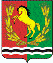 СОВЕТ     ДЕПУТАТОВМУНИЦИПАЛЬНОГО   ОБРАЗОВАНИЯ    ЗАГЛЯДИНСКИЙ СЕЛЬСОВЕТАСЕКЕЕВСКОГО РАЙОНА    ОРЕНБУРГСКОЙ ОБЛАСТИ